Добрый день!Для оплаты заказа по счёту через Сбербанк Онлайн Вам необходимо пройди на сайт сервиса Сбербанка. Ссылка: https://online.sberbank.ru/CSAFront/index.do?_ga=2.70389396.568502158.1603777008-1364987536.1599101063#/Необходимо авторизоваться, ввести логин и пароль, получить смс на сотовый телефон. 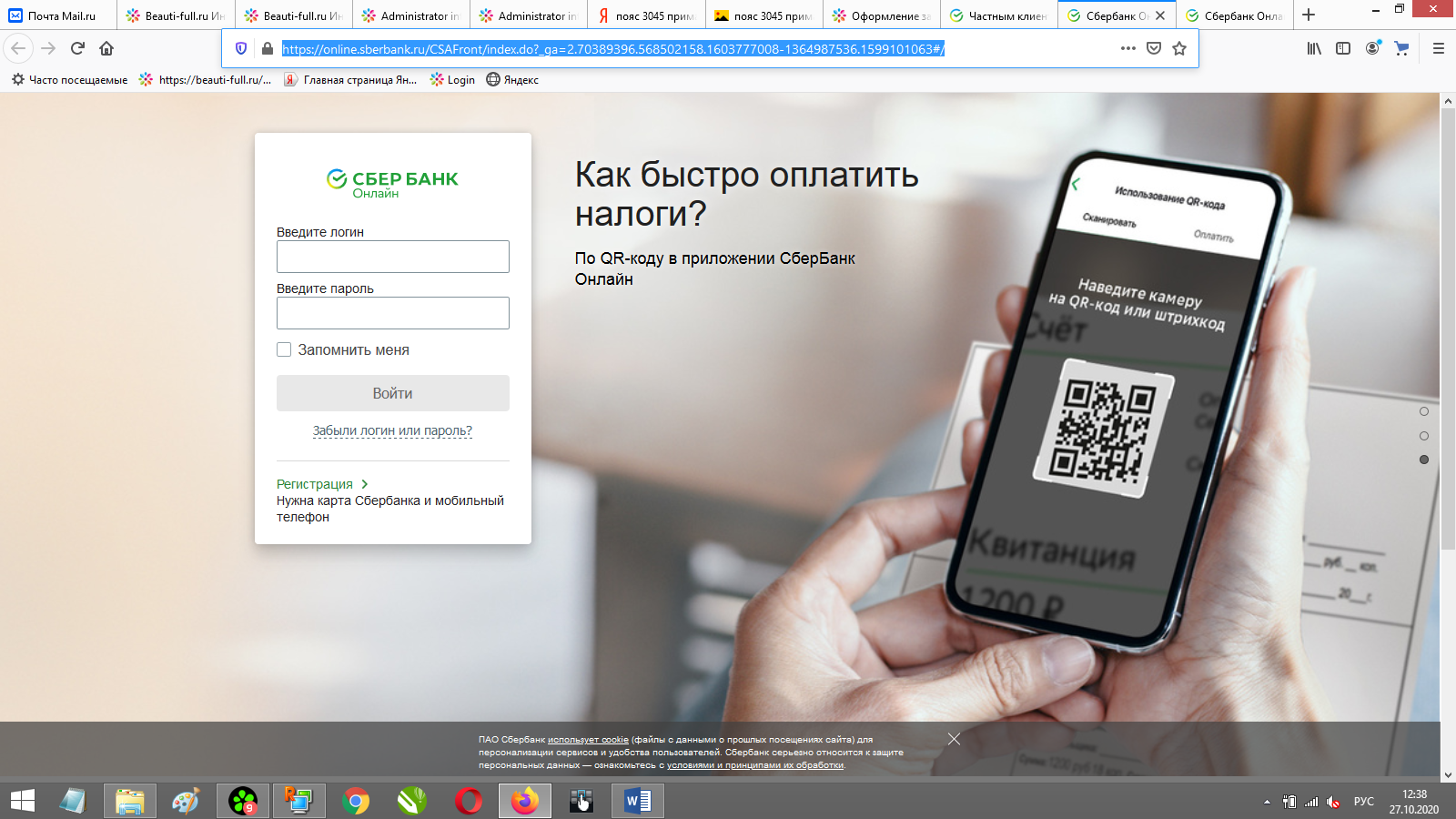 Ввести смс.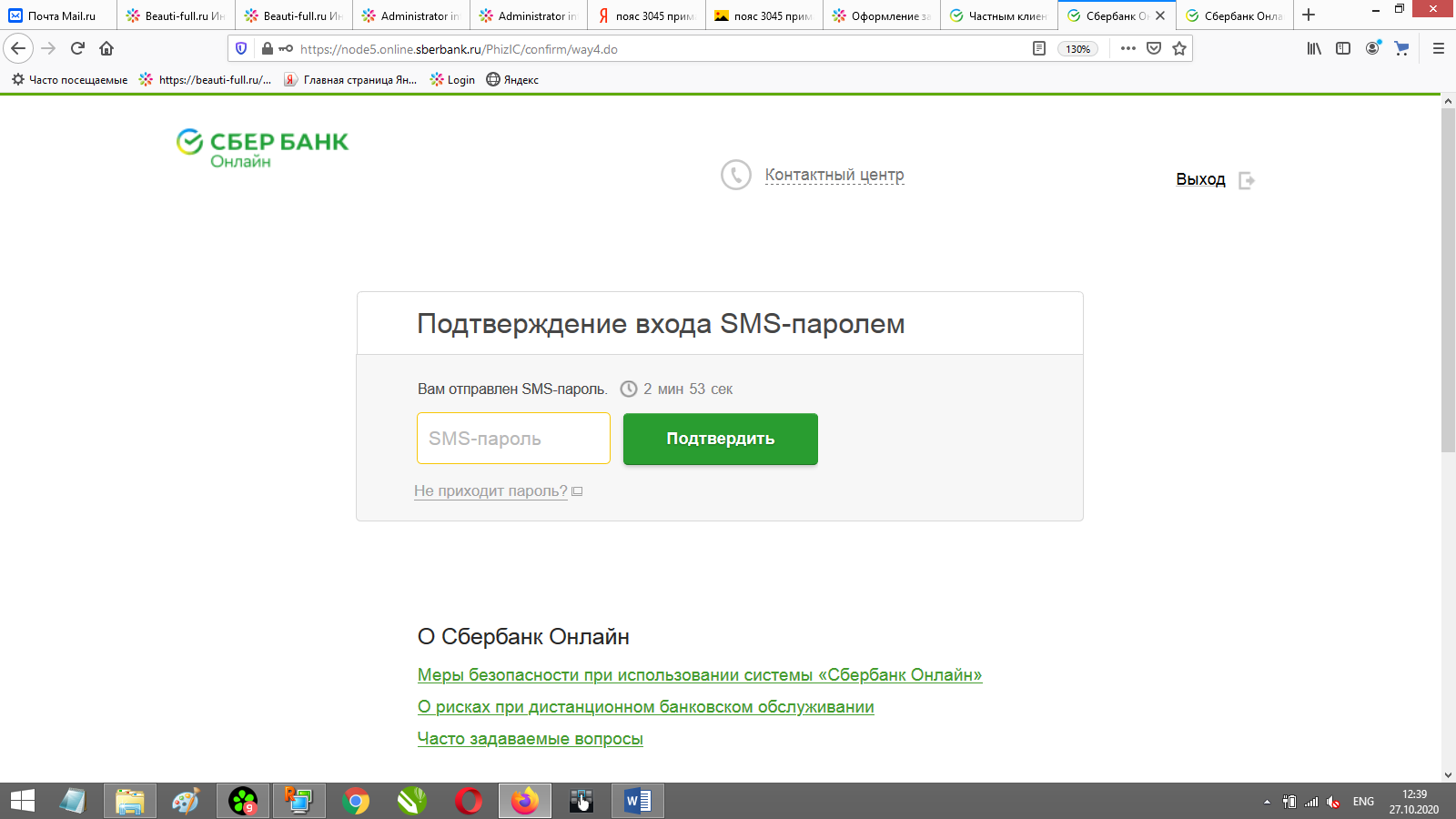 Вы окажетесь в Личном кабинете на Главной странице.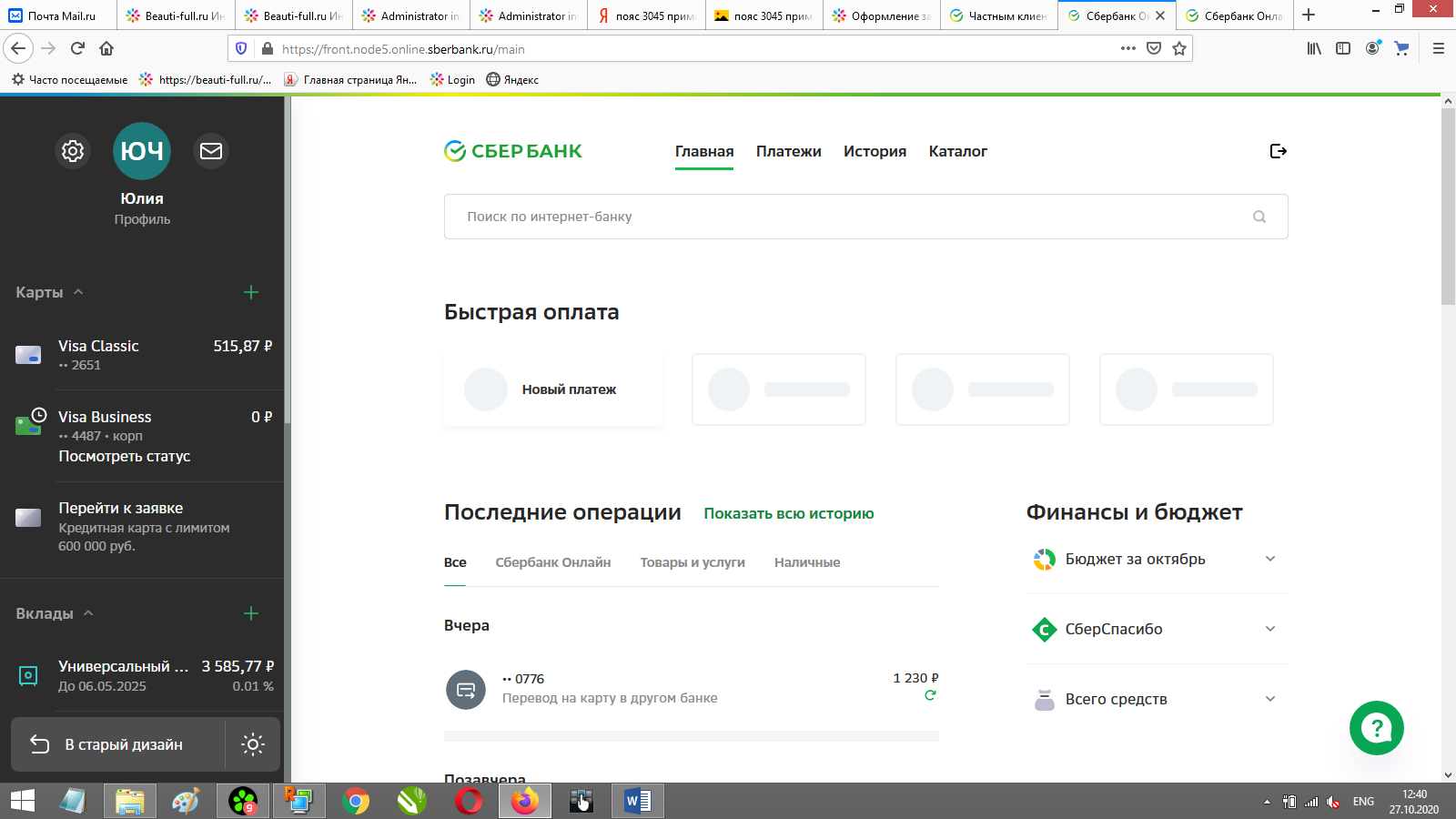 Нажмите под заголовком Быстрая оплата на «Новый платёж» или переходите во вкладку «Платежи».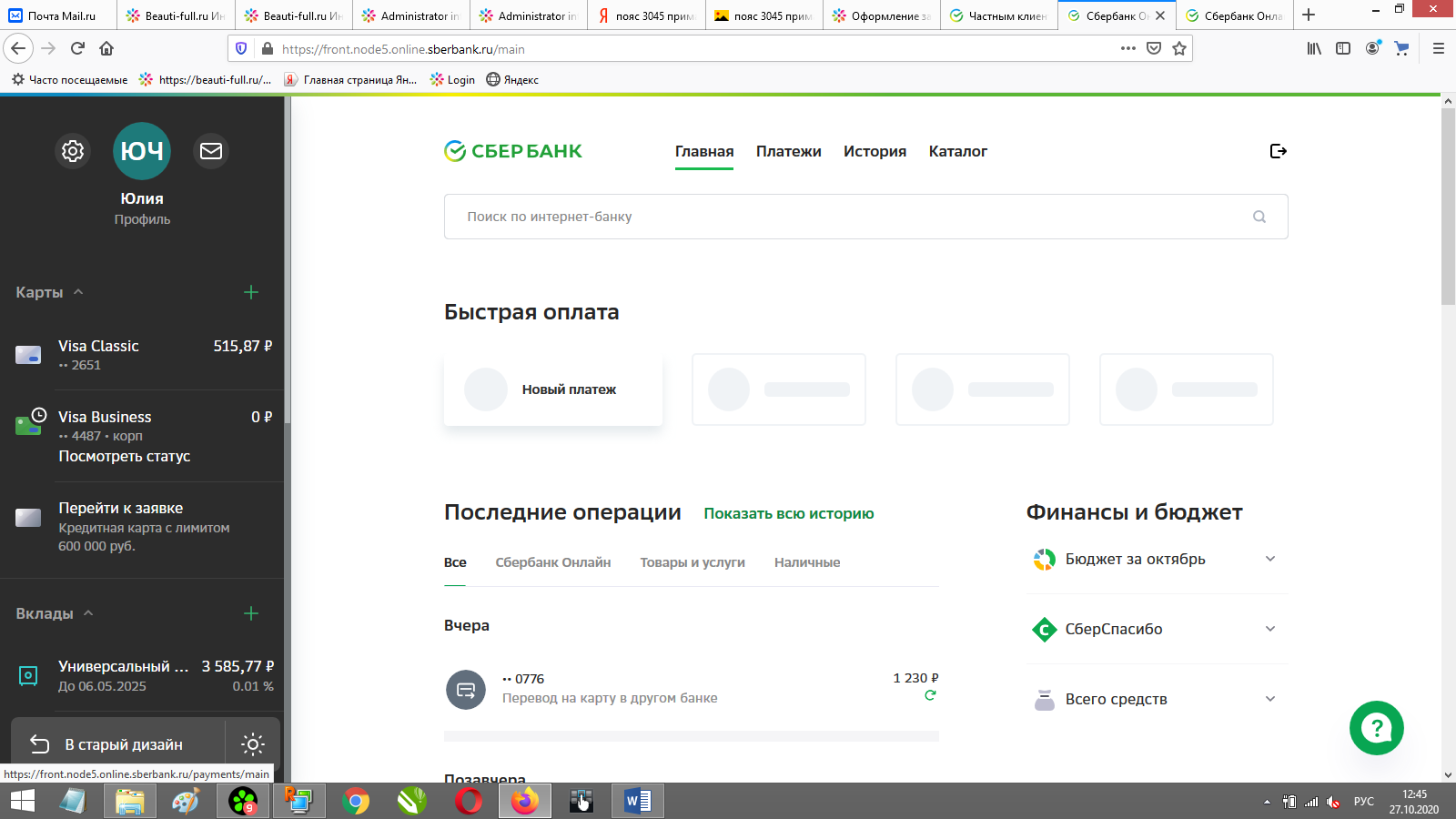 В следующем открывшемся окне, в нижней части нажмите на «Платёж по реквизитам».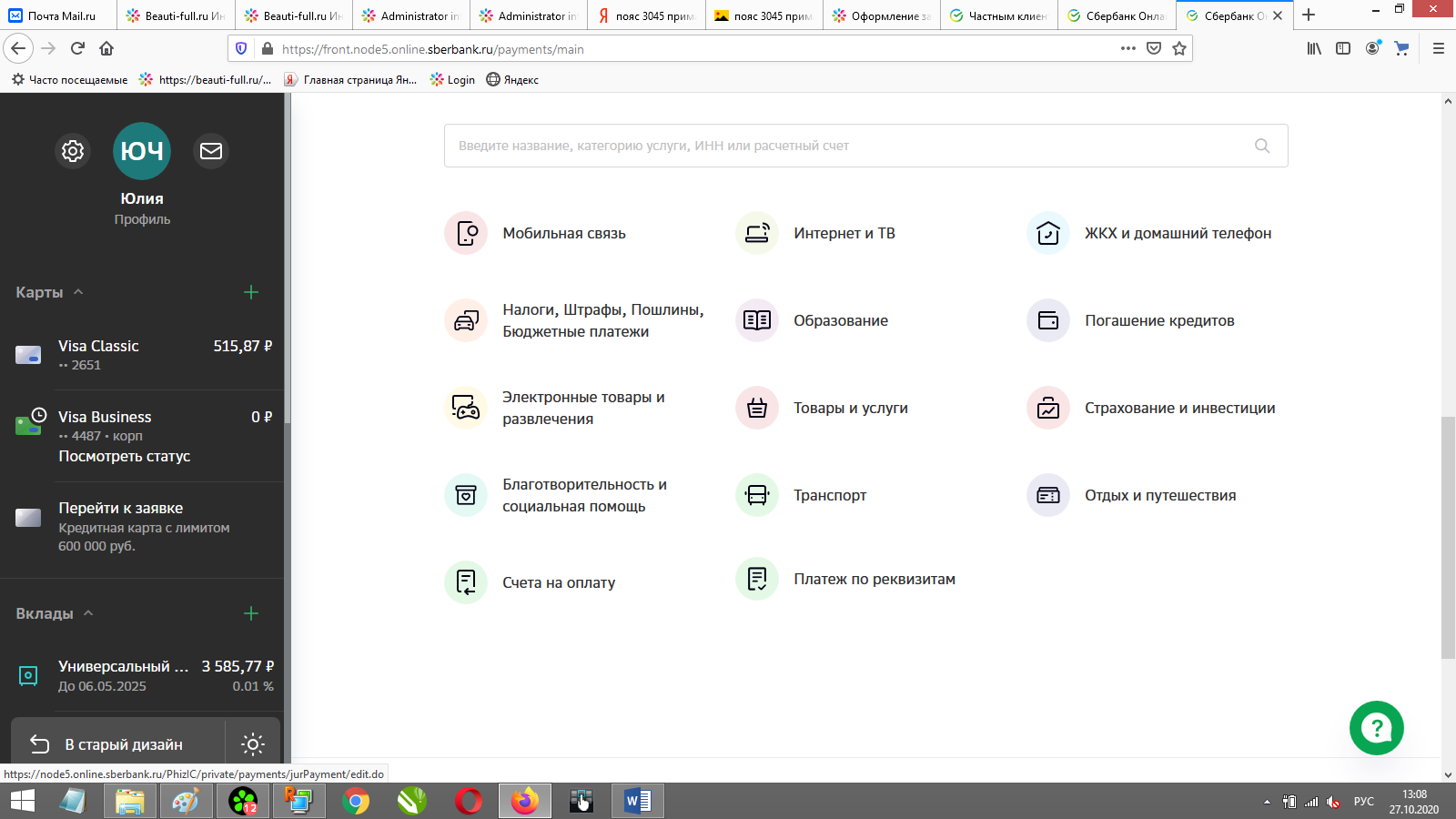 Введите ИНН 540223830357 и «Продолжить».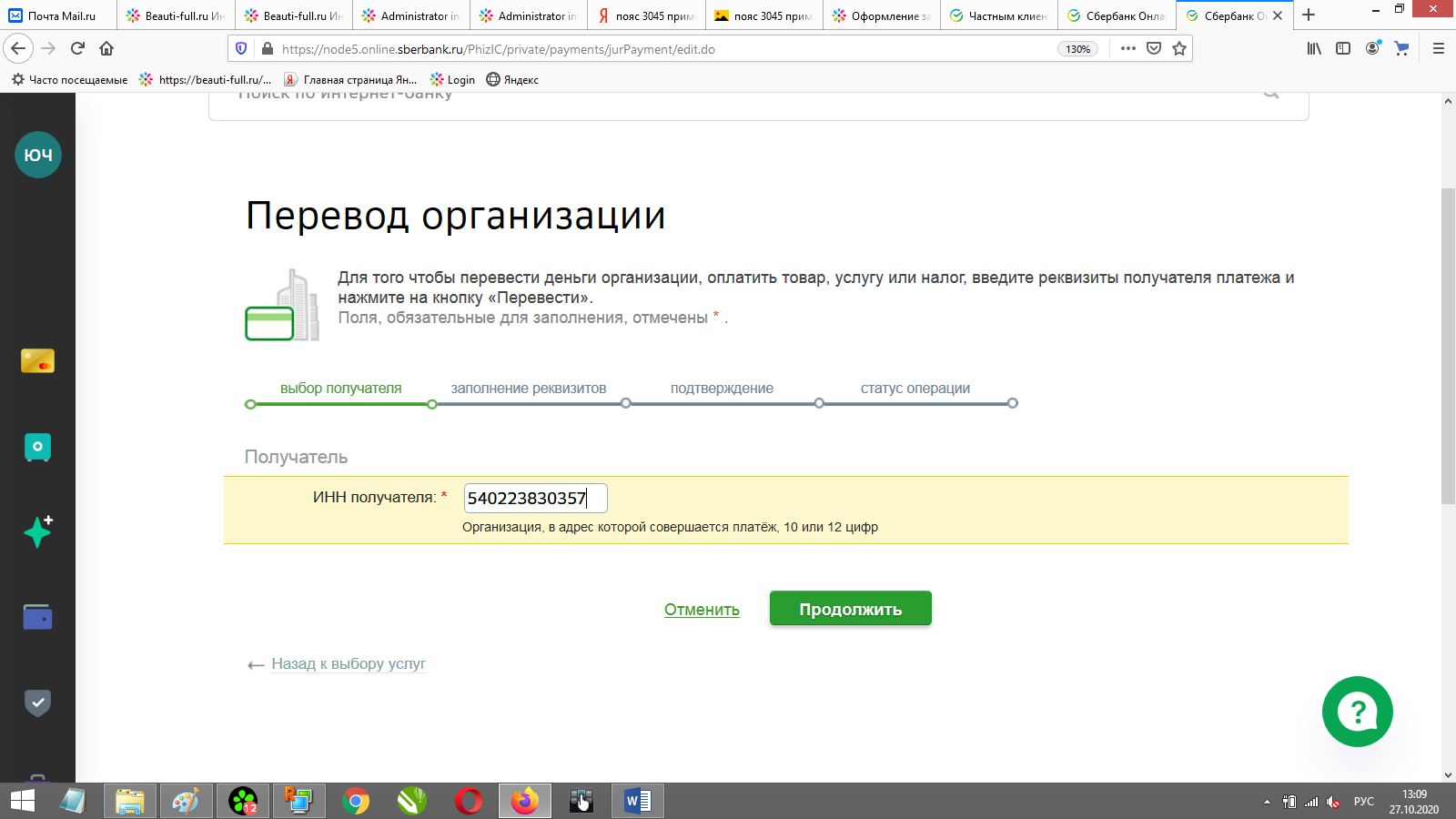 Реквизиты подставит сам банк. Необходимо нажать на название организации «Индивидуальный предприниматель Чернышов Павел Вениаминович».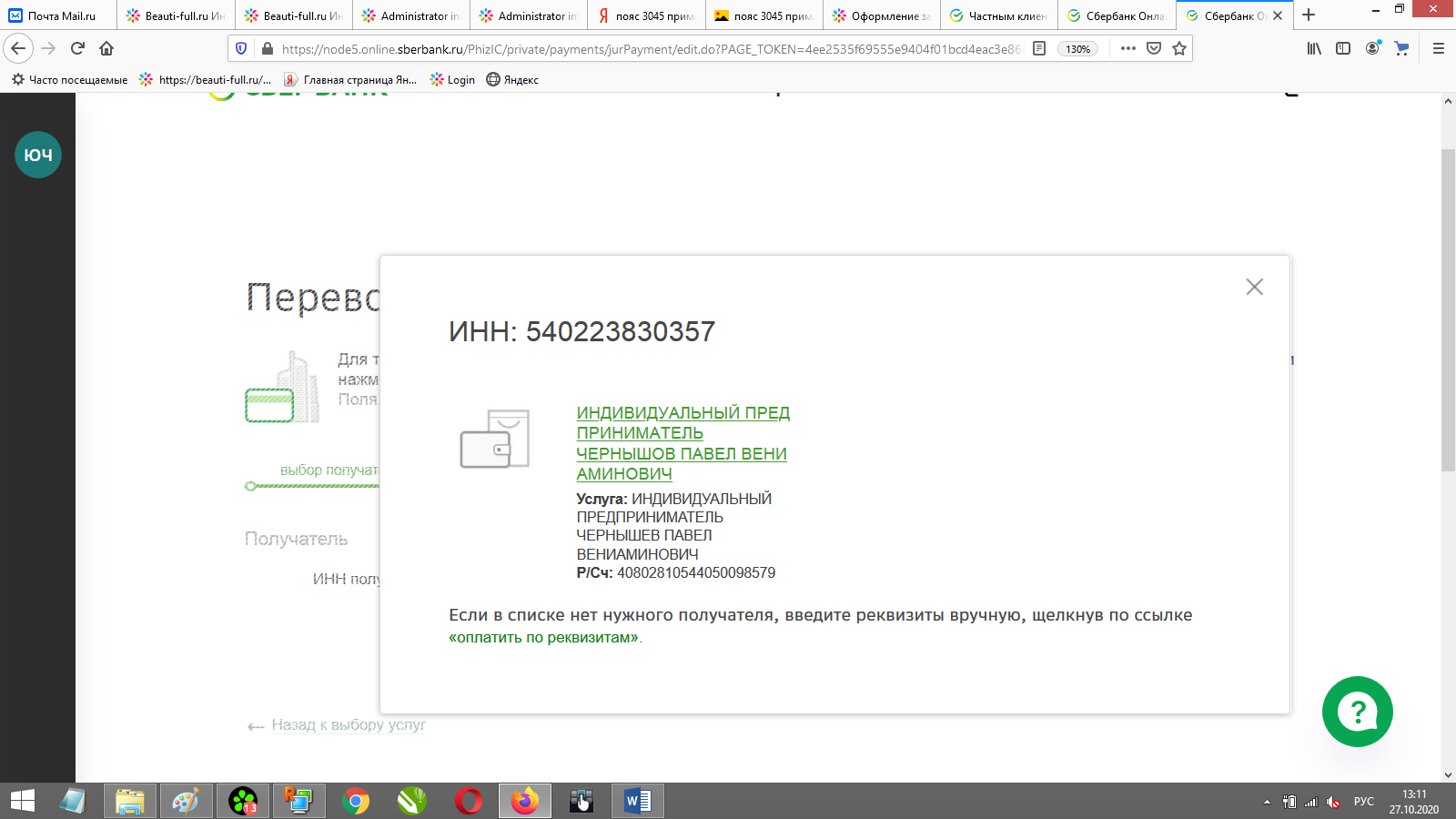 Заполните полностью ФИО за кого производится платеж и «Продолжить».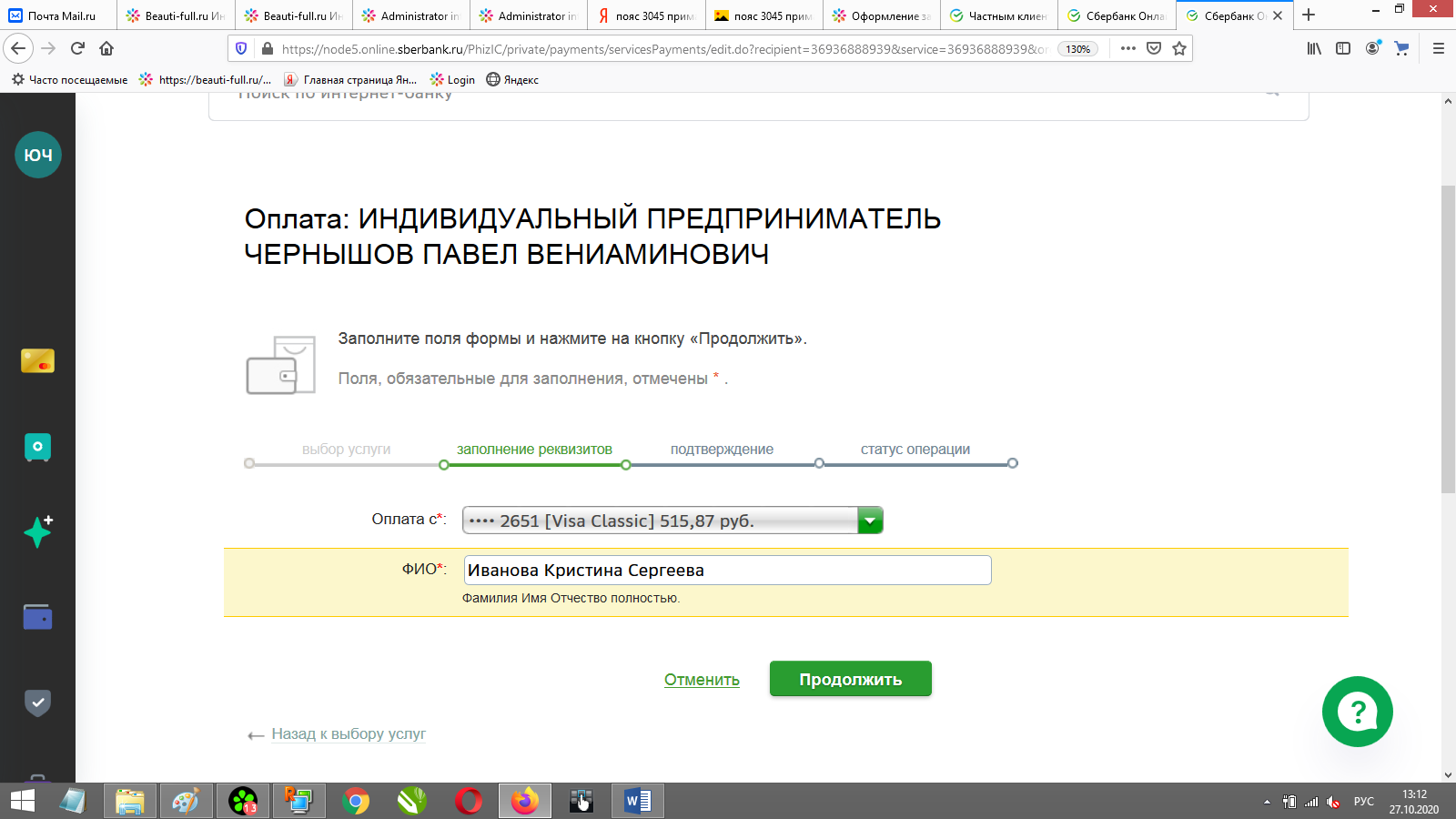 Укажите адрес и назначение платежа, и «Продолжить».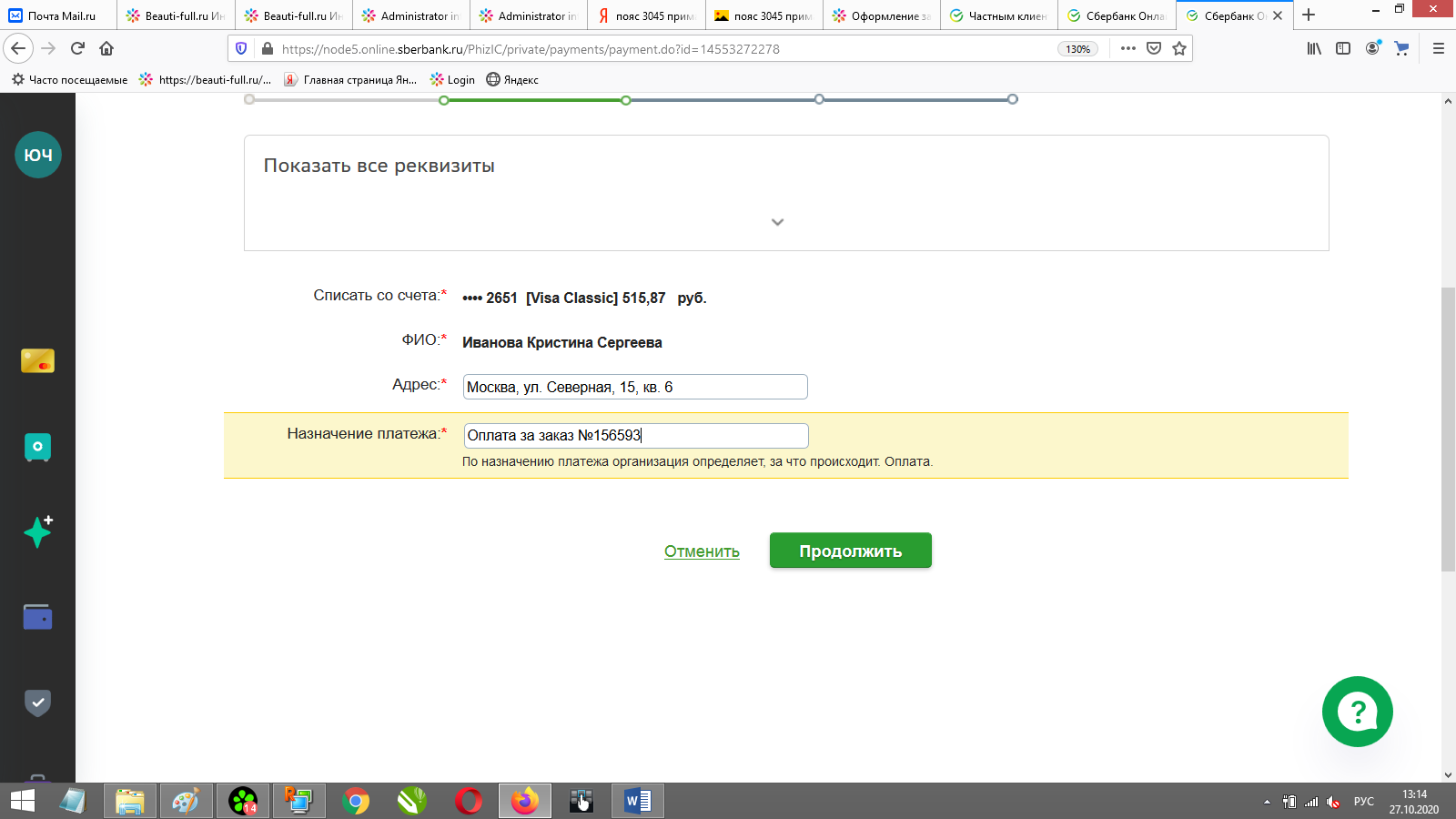 Заполняем сумму и «Продолжить».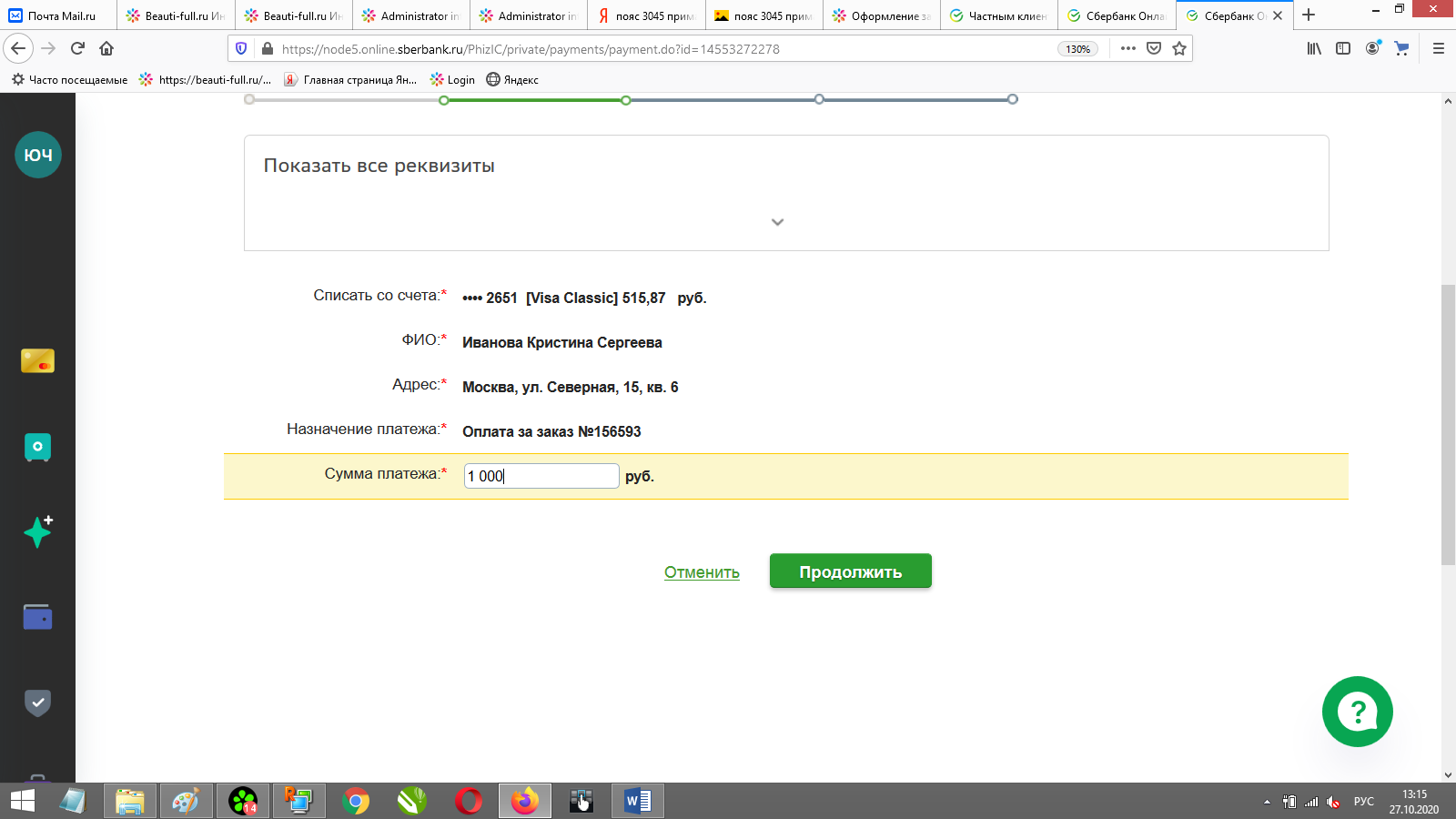 Банк произведёт расчет % и укажет сумму уже с комиссией. 
Если % комиссии Вас устраивает, необходимо нажать на сумму перечисления в зелёной кнопке.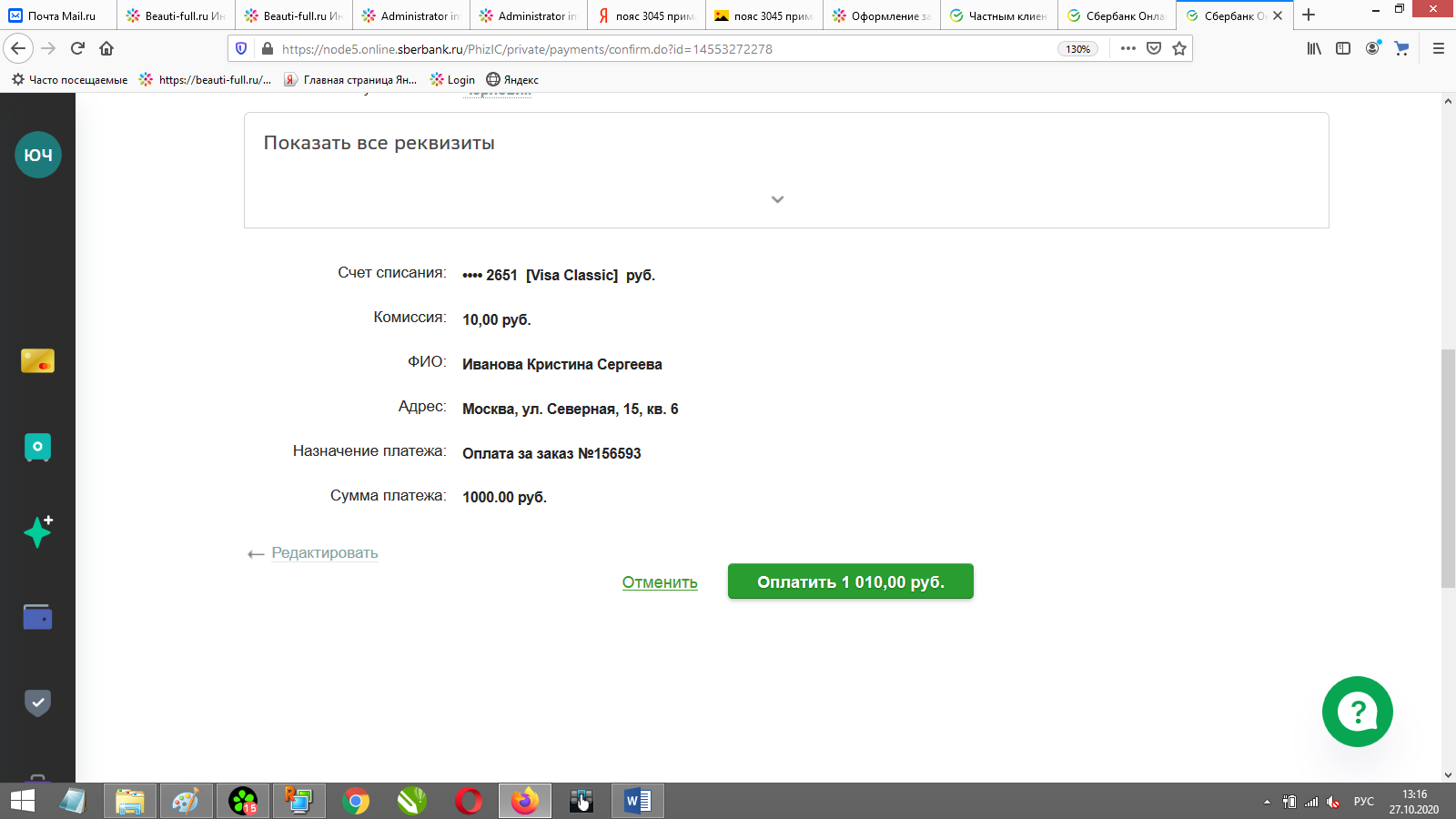 Введите смс-пароль, который придёт на Ваш номер телефона.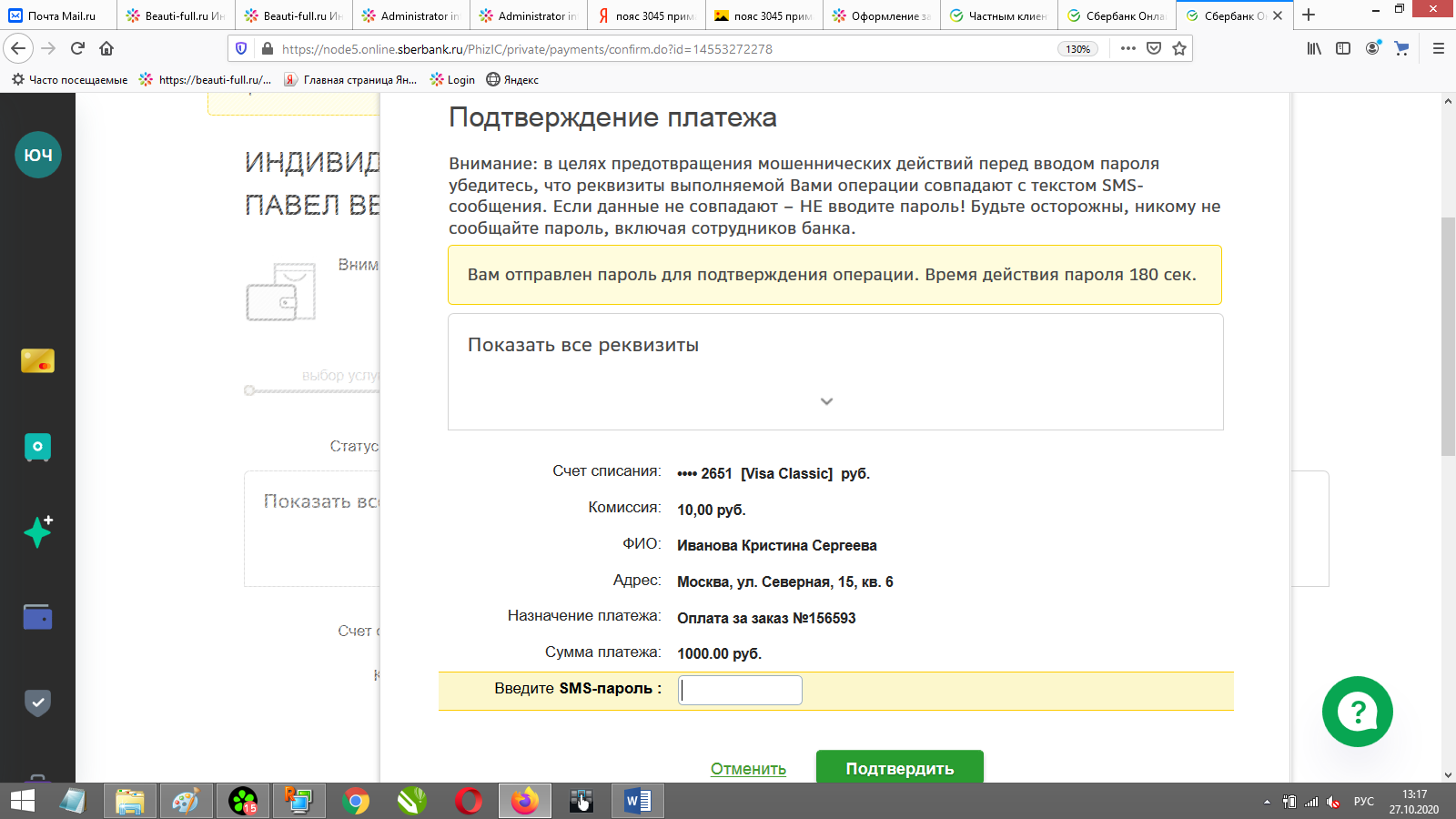 Ваш платеж произведён! Ожидайте звонка от консультанта интернет-магазина с подтверждением оплаты! 
Благодарим за оплату!